Администрация муниципального образования «Город Астрахань»РАСПОРЯЖЕНИЕ20 марта 2020 года № 551-р«Об исключении ИП Бисенова А.Ж. и включении ИП Дунина А.А. в Реестр муниципальных маршрутов регулярных перевозок в муниципальном образовании «Город Астрахань»Руководствуясь Федеральным законом «Об организации регулярных перевозок пассажиров и багажа автомобильным транспортом и городским наземным электрическим транспортом в Российской Федерации и о внесении изменений в отдельные законодательные акты Российской Федерации», постановлением администрации муниципального образования «Город Астрахань» от 08.02.2019 № 48 «Об организации регулярных перевозок пассажиров и багажа автомобильным транспортом и городским наземным электрическим транспортом по муниципальным маршрутам регулярных перевозок муниципального образования «Город Астрахань» с изменениями, внесенными постановлением администрации муниципального образования «Город Астрахань» от 13.09.2019 № 371, распоряжением администрации муниципального образования «Город Астрахань» от 03.08.2018 № 3392-р «О ведении реестра муниципальных маршрутов регулярных перевозок в муниципальном образовании «Город Астрахань», на основании протокола рассмотрения, оценки и сопоставления заявок на участие в открытом конкурсе на право получения свидетельства об осуществлении регулярных перевозок пассажиров и багажа по муниципальному маршруту № 64с на территории муниципального образования «Город Астрахань» от 06.02.2020 № 4, уведомления от 07.02.2020 № 30-02-04-87,1. Исключить ИП Бисенова Армана Жамбуловича (ИНН - 301609480579) из строки 58 Реестра муниципальных маршрутов регулярных перевозок в муниципальном образовании «Город Астрахань».2. Включить ИП Дунина Антона Андреевича (ИНН - 301504662162) в строку 58 Реестра муниципальных маршрутов регулярных перевозок в муниципальном образовании «Город Астрахань».3. Управлению транспорта и пассажирских перевозок администрации муниципального образования «Город Астрахань» в течение пяти дней с момента принятия настоящего распоряжения администрации муниципального образования «Город Астрахань» внести изменения в Реестр муниципальных маршрутов регулярных перевозок в муниципальном образовании «Город Астрахань» согласно приложению к настоящему распоряжению администрации муниципального образования «Город Астрахань».4. Управлению информационной политики администрации муниципального образования «Город Астрахань» разместить на официальном сайте администрации муниципального образования «Город Астрахань» настоящее распоряжение администрации муниципального образования «Город Астрахань».5. Контроль за исполнением настоящего распоряжения администрации муниципального образования «Город Астрахань» возложить на начальника управления транспорта и пассажирских перевозок администрации муниципального образования «Город Астрахань».И.о. главы администрации М.Н. Пермякова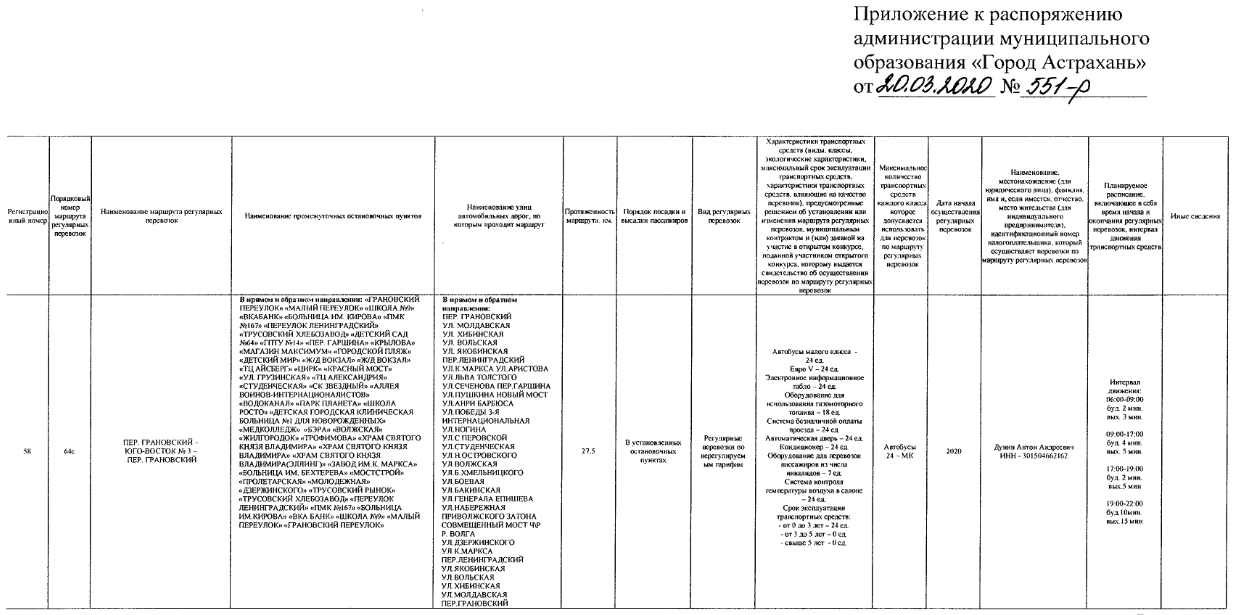 